г.Горно-АлтайскО внесении изменений в распоряжение Мэрагорода Горно-Алтайска от 2 мая 2017 года № 527-рРуководствуясь статьями 39, 47 Устава муниципального образования «Город Горно-Алтайск», принятого постановлением Горно-Алтайского городского Совета депутатов от 22 марта 2018 года № 7-1:1. В приложении № 1 распоряжения Мэра города Горно-Алтайска     от 2 мая 2017 года № 527-р «О создании при Мэре города Горно-Алтайска комиссии по переименованию улиц» слова «Табакаева А.В.»  заменить словами «Челтугашева В.В.».2. Отделу информационной политики и связей с общественностью Администрации города Горно-Алтайска в течение 10-ти дней со дня подписания настоящего Распоряжения опубликовать его на официальном портале муниципального образования «Город Горно-Алтайск» в сети «Интернет».3. Настоящее Распоряжение вступает в силу со дня его подписания.4. Контроль за исполнением настоящего Распоряжения возложить на Первого заместителя главы администрации города Горно-Алтайска, курирующего вопросы по градостроительной деятельности.Мэр города Горно-Алтайска	                                                       Ю.В. НечаевО.А. СафроноваВ.В. ЧелтугашеваД.В. ЛыковаЗяблицкая И.В., 2-46-37РЕСПУБЛИКА АЛТАЙМЭР ГОРОДАГОРНО-АЛТАЙСКА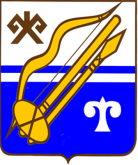 АЛТАЙ РЕСПУБЛИКАГОРНО-АЛТАЙСККАЛАНЫҤ МЭРИРАСПОРЯЖЕНИЕJАКАAHот«14»июня2018года№34-р